Консультация для родителей«Весёлые  игры  для  детей».Ожившая  песня.   Выберите   вместе  с ребёнком  несложные  в  исполнении  песенки, которые  понравятся  вам. Пойте  их  вместе  с ребёнком. Добавляйте  к  пению  движения  рук, ног, мимику, делайте  логические  паузы, импровизируете.Рупор  и трубка. Эхо.  Поиграйте  в игру  «Эхо  кукушки». Вы  издаёте  каждый  раз  по два  звука  разной  высоты: «Ку-ку». Ваш  малыш-  «Эхо»  должен  точно  повторить ваше  пение. Если  «Эхо»  ответило  чисто, то теперь  вам  надо поменяться  ролями. Теперь  ребёнок  становится  кукушкой, а  вы - эхом. Такие  игры –      занятия  развивают  у  ребёнка  артикуляцию  и  совершенствуют  голосовой  аппарат. Запоминая  слова  песни, ребёнок  улучшает  свою  память.«Кто на каком инструменте играет?»                      «Четвертый лишний»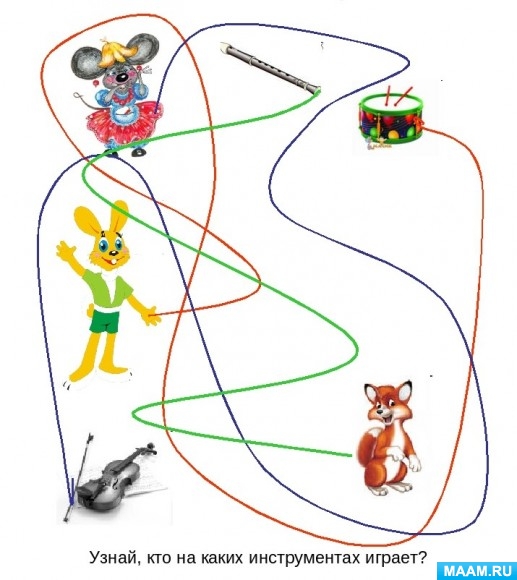 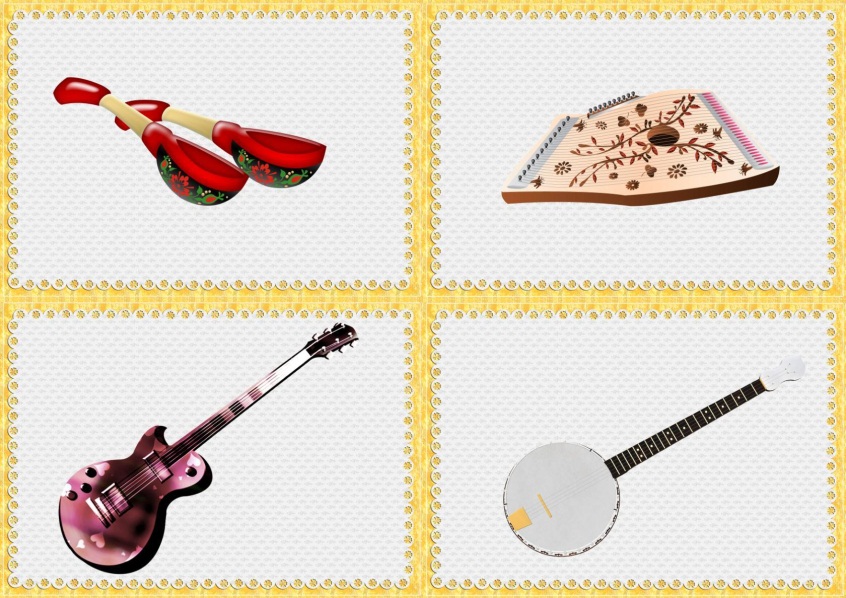 Чтобы  научить  ребёнка  петь, нужно  заботиться  не только  о быстром  запоминании  текста  песни, но  и качестве  её  звучания  из  уст  малыша. Предложите  ему  спеть  в   рупор. Возьмите  простой лист  бумаги  и скрутите его  в  трубочку – это  будет  ваш  рупор. Скоро  вы  почувствуете, что  его  голос  стал громче, а  произносимые  звуки  звучат  чётче.   Попросите  ребёнка  закрыть  одно  ухо  ладошкой  и  пропеть –  так  он  будет  слышать  себя  и  стараться  попадать  в  ноты.  Так  же  можно попеть  в длинную  резиновую  трубочку: один  конец  поднести  к губам, а  другой  к  уху, тогда ребёнок  услышит  себя.